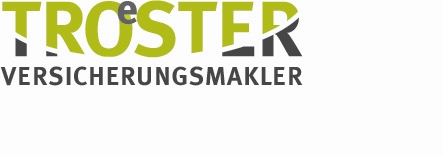 Meldebogen zur DienstreisekaskoversicherungOrtsverein:		_____________________________________________Anschrift:		_____________________________________________Telefon:		_____________________________________________Mail:			_____________________________________________
>>  Ich bestätige, dass wir das Einverständnis der Funktionäre bezüglich der Namensnennung und Nennung 

      der KFZ-Daten (lt. DSGVO) eingeholt haben. _________________________________________________
                        					         Datum                                    Unterschrift Vorstand______________________________  , _____________ , __________________________________________   Ort                                                     Datum                               Unterschrift Vorstand/KassiererKennzeichenMarkeTypNameVorname